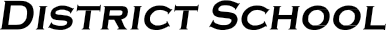 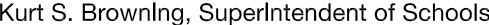 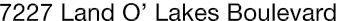 Finance Services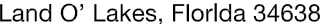 Joanne Millovitsch, Director of Finance813/ 794-2268	727/ 774-2268352/ 524-2268	Fax:  813/ 794-2266 e-mail:  jmillovi@pasco.k12.fl.usMEMORANDUMDate:	October 28, 2013To:	School Board MembersFrom:    Joanne Millovitsch, Director of Finance ServicesRe:	Attached Warrant List for the October 18, 2013Please review the current computerized list. These totals include computer generated, handwritten and cancelled checks.Warrant numbers 869456-869460.....................................................................................................$509,043.69Amounts disbursed in Fund 1100 .......................................................................................................509,043.69Confirmation of the approval of the October 18 warrants will be requested at the November 5, 2013School Board meeting.